Правила дорожные – знать каждому положено!И важно, как можно раньше научить юных граждан правилам поведения на улицах и дороге.В детском саду ведется непрерывная систематическая работа по обучению детей правилам дорожного движения.Так, например, в старшей группе «Капельки» в октябре - проведены беседы на тему "Путешествие в страну ПДД";-  организованы дидактические игры из серии "Вопросы и ответы", в которых дети закрепляли знания о ПДД, дорожных знаках и поведения на улице; - прочтены детям стихотворения Михалкова С. В. "Дядя Степа- милиционер", Маршак С. Я "Светофор".А самым веселым, и в тоже время познавательным мероприятием для детей, оказалось развлечение «Безопасная дорога". В ходе, которого дети играли, соревновались, и главное закрепляли представления и знания о сигналах светофора, правилах дорожного движения и дорожных знаках.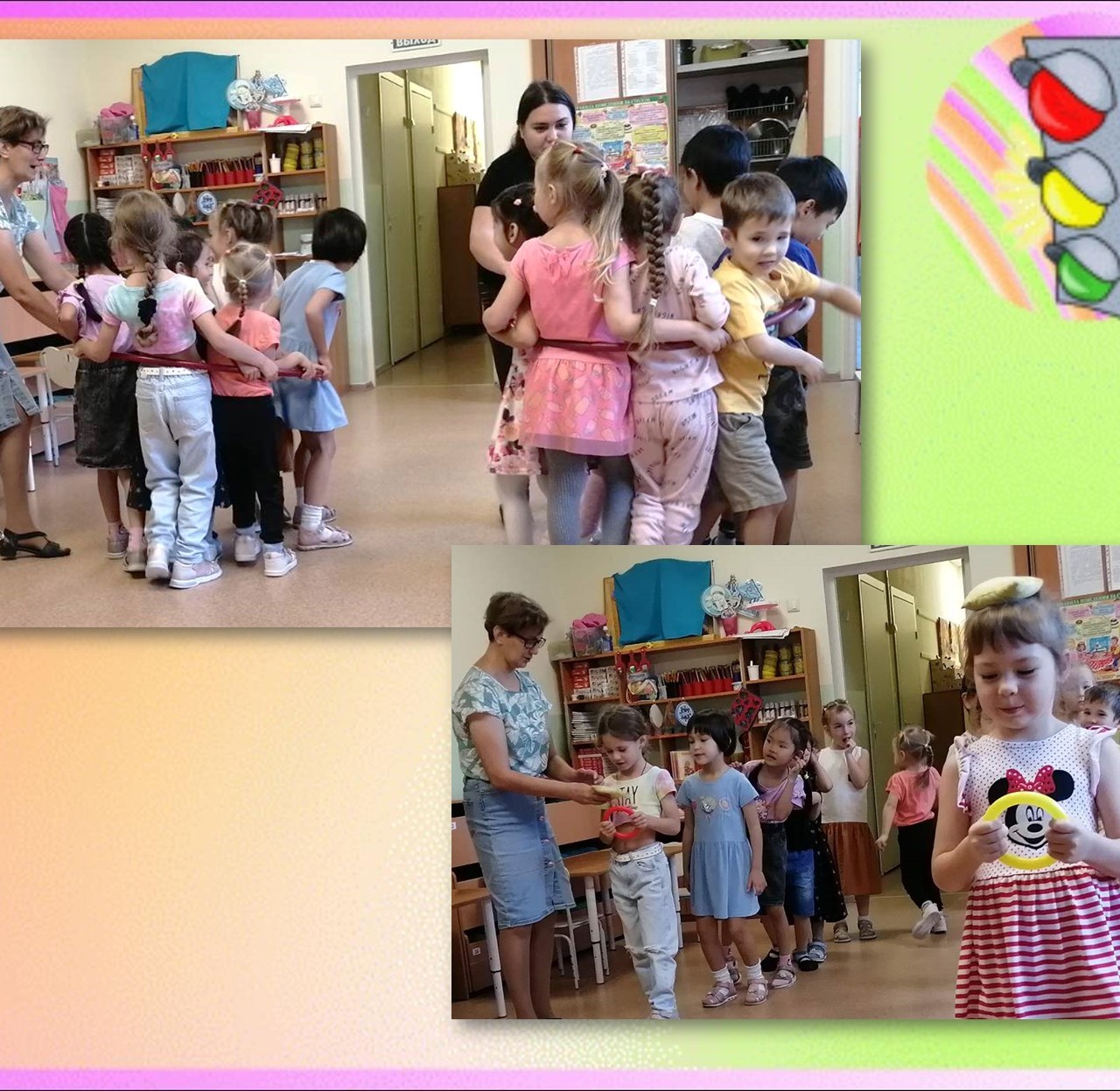 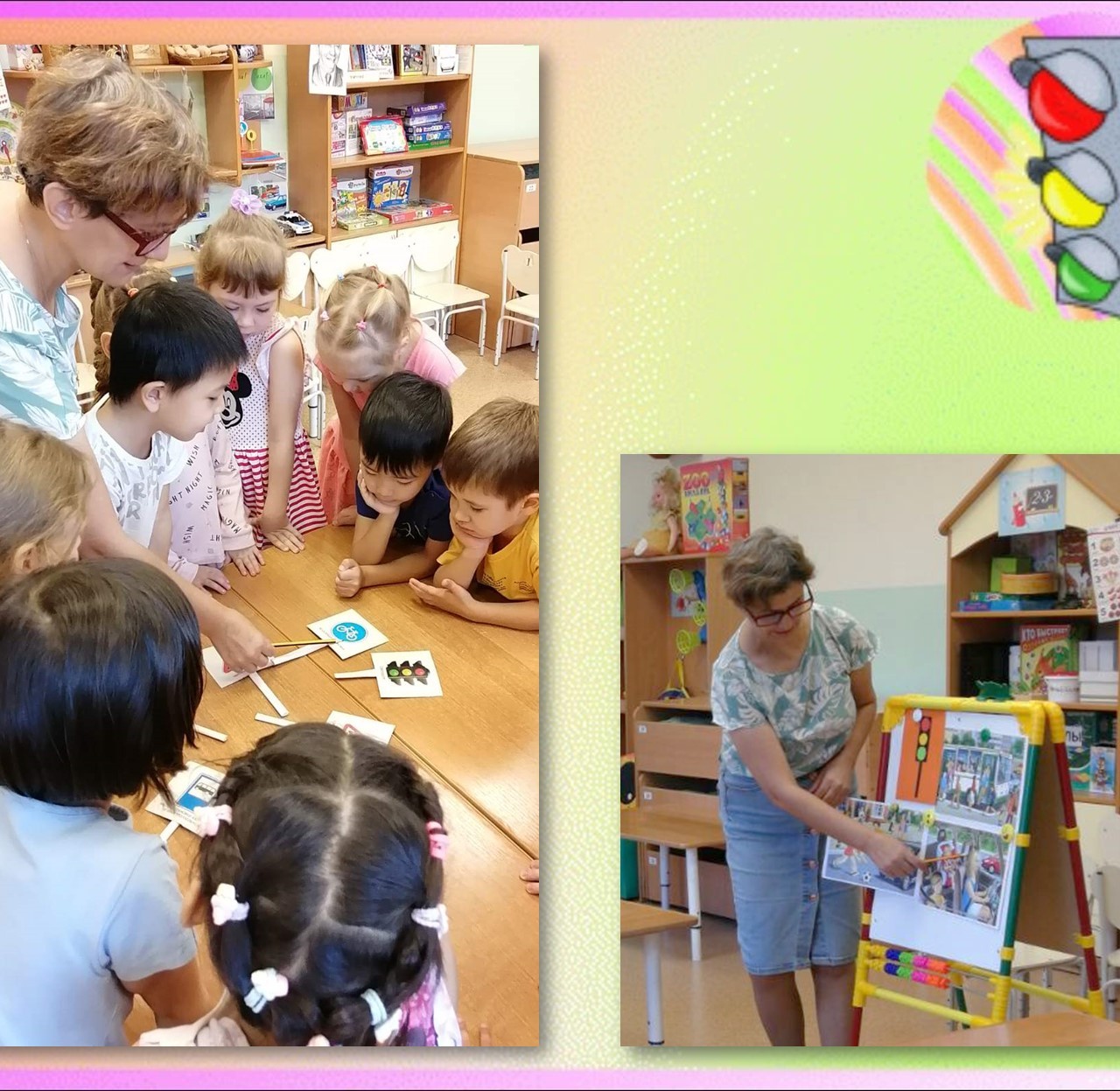 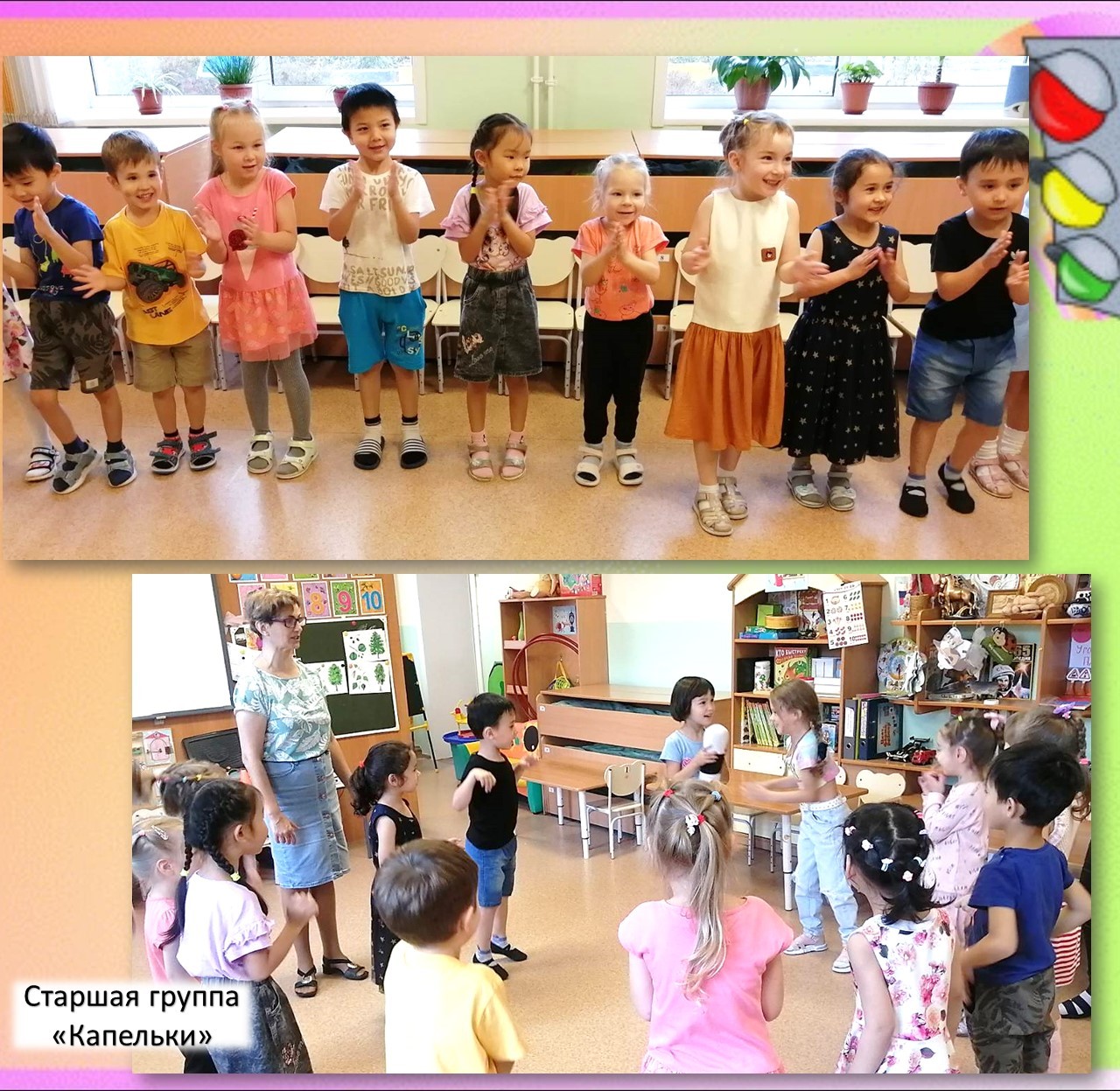 